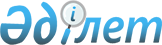 О внесении изменений и дополнений в приказ Председателя Агентства таможенного контроля Республики Казахстан от 14 мая 2003 года N 202 "О некоторых вопросах кадровой работы в таможенных органах Республики Казахстан" (зарегистрированный в Министерстве юстиции Республики Казахстан за N 2286)
					
			Утративший силу
			
			
		
					Приказ Председателя Агентства таможенного контроля Республики Казахстан от 3 декабря 2003 года N 541. Зарегистрирован в Министерстве юстиции Республики Казахстан 18 декабря 2003 года N 2621. Утратил силу приказом Председателя Комитета таможенного контроля Министерства финансов Республики Казахстан от 4 июня 2008 года N 164.



      


Сноска. Утратил силу приказом Председателя Комитета таможенного контроля Министерства финансов РК от 04.06.2008 N 164.





Извлечение из приказа






Председателя Комитета таможенного контроля






Министерства финансов РК от 04.06.2008 N 164






"О признании утратившими силу






некоторых приказов в сфере таможенного дела"





      В соответствии с пунктом 1 статьи 27 


 Закона 


 Республики Казахстан "О нормативных правовых актах" ПРИКАЗЫВАЮ:






      1. Признать утратившими силу некоторые приказы в сфере таможенного дела, согласно перечню к настоящему приказу.






      2. Управлению организационной работы и контроля Комитета таможенного контроля Министерства финансов Республики Казахстан (Нурбаев Т.Б.) обеспечить официальное опубликование настоящего приказа в средствах массовой информации.






      3. Управлению кадров Комитета таможенного контроля Министерства финансов Республики Казахстан (Омарова А.К.) обеспечить доведение настоящего приказа до сведения Министерства юстиции Республики Казахстан и личного состава Комитета таможенного контроля Республики Казахстан Министерства финансов Республики Казахстан.






      4. Контроль за исполнением настоящего приказа возложить на заместителя Председателя Комитета таможенного контроля Министерства финансов Республики Казахстан Кененбаева Е.А.






      5. Настоящий приказ вступает в силу со дня подписания.





      Председатель                               К-К. Карбузов





      Приложение             






к приказу Председателя Комитета 






таможенного контроля Министерства






финансов Республики Казахстан  






от 04 июня 2008 года N 164   





Перечень утративших силу некоторых приказов






в сфере таможенного дела





      1. ...;






      2. ...;






      3. Приказ Председателя Агентства таможенного контроля Республики Казахстан от 3 декабря 2003 года N 541 "О внесении изменений и дополнений в приказ Председателя Агентства таможенного контроля Республики Казахстан от 14 мая 2003 года N 202 "О некоторых вопросах кадровой работы в таможенных органах Республики Казахстан" (зарегистрированный в Peeстре государственной регистрации нормативных правовых актов за N  2621, опубликованный в Бюллетене нормативных правовых актов РК, 2004 г., N 37-40, ст. 1013);






      4. ...;






      5. ....



      В соответствии с 
 Реестром 
 должностей сотрудников Агентства таможенного контроля Республики Казахстан по категориям, утвержденным Указом Президента Республики Казахстан от 25 марта 2001 года N 576, и 
 постановлением 
 Правительства Республики Казахстан от 15 сентября 2003 года N 938 "О переименовании территориальных подразделений Агентства таможенного контроля Республики Казахстан по вопросам таможенного дела по областям, городам Астане и Алматы", в целях приведения в соответствие с ведомственными актами приказываю:




      1. Внести в 
 приказ 
 Председателя Агентства таможенного контроля Республики Казахстан от 14 мая 2003 года N 202 "О некоторых вопросах кадровой работы в таможенных органах Республики Казахстан" (зарегистрированный в Министерстве юстиции Республики Казахстан 20 мая 2003 года N 2286, опубликованный в "Официальной газете" от 28 июня 2003 года N 26) (далее - Приказ) следующие дополнения и изменения:



      в Правилах назначения на должность и освобождения от должности должностных лиц Агентства таможенного контроля Республики Казахстан и его территориальных подразделений, утвержденных указанным Приказом:



      1) по всему тексту слова "таможенных управлений" заменить словами "департаменты таможенного контроля";



      2) в пункте 13 после слов "заместители начальников таможенных управлений и таможен," дополнить словами "начальники управлений и их заместители";



      3) содержание пункта 5 Приложения 1 изложить в следующей редакции:



      "начальник территориального таможенного органа;



      заместитель начальника территориального таможенного органа;



      начальник управления;



      заместитель начальника управления;



      начальник сводно-аналитического отдела;



      начальник отдела таможенного оформления таможни;



      начальник отдела контроля доставки товаров таможни;



      начальник отдела таможенных доходов таможни;



      начальник отдела таможенных доходов и валютного контроля таможни;



      начальник отдела пост-таможенного контроля;



      начальник отдела по борьбе с преступлениями и правонарушениями в сфере таможенного дела таможни;



      начальник отдела информационных технологий и таможенной статистики;



      начальник юридического отдела;



      начальник отдела таможенных экспертиз и исследований;



      начальник отдела внутренней безопасности;



      начальник энергетического таможенного поста;



      начальник акцизного таможенного поста;



      начальник таможенного поста - центра таможенного оформления;



      начальник таможенного поста со штатной численностью 10 и более единиц;



      начальник приграничного таможенного поста со штатной численностью менее 10 единиц.";



      4) пункт 1 Приложения 2 изложить в следующей редакции:



      "начальник отдела контроля таможенных режимов;



      начальник отдела контроля в неторговом обороте;



      начальник отдела контроля доставки товаров в составе управления;



      начальник отдела таможенных доходов в составе управления;



      начальник отдела валютного контроля;



      начальник отдела таможенной охраны и режима;



      начальник отдела дознания и борьбы с экономическими правонарушениями в составе управления;



      начальник отдела борьбы с контрабандой наркотиков в составе управления;



      начальник отдела кадровой работы;



      начальник организационно-аналитического отдела;



      начальник отдела внутренней работы;



      начальник административно-хозяйственного отдела;



      начальник отдела финансового и хозяйственного обеспечения;



      начальник бухгалтерии;



      начальник отдела таможенной статистики в составе управления;



      начальник отдела информационных технологий в составе управления;



      начальник отдела внешних связей;



      начальник таможенного поста со штатной численностью менее 10 единиц, не относящегося к приграничному;



      заместитель начальника отдела, таможенного поста;



      главный инспектор;



      старший инспектор;



      инспектор;



      младший инспектор.".




      2. Управлению правового обеспечения Агентства таможенного контроля Республики Казахстан (Ансарова И.Ы.) обеспечить государственную регистрацию настоящего приказа в Министерстве юстиции Республики Казахстан.




      3. Пресс-службе Агентства таможенного контроля Республики Казахстан (Касымов Н.) обеспечить опубликование настоящего приказа в средствах массовой информации.




      4. Департаменту организационной и административной работы Агентства таможенного контроля Республики Казахстан (Махамбетов К.И.) довести настоящий приказ до сведения и руководства в работе руководителям структурных подразделений центрального аппарата Агентства таможенного контроля Республики Казахстан и территориальных таможенных органов Республики Казахстан.




      5. Контроль за исполнением настоящего приказа возложить на Первого заместителя Председателя Агентства таможенного контроля Республики Казахстан Ержанова А.К.




      6. Настоящий приказ вступает в силу со дня государственной регистрации в Министерстве юстиции Республики Казахстан.


      Председатель


					© 2012. РГП на ПХВ «Институт законодательства и правовой информации Республики Казахстан» Министерства юстиции Республики Казахстан
				